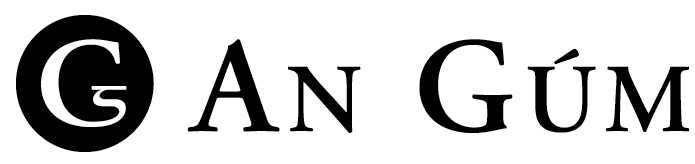 Foras na GaeilgeBainistíocht ar tháirgeadh agus ar chonarthaí clódóireachtaIarraidh ar ThairiscintAn tSeirbhís atá le cur ar fáilIarrtar tairiscintí le haghaidh seirbhísí chun cúram a dhéanamh de na riachtanais seo a leanas a bhaineann le sceidil chlódóireachta an Ghúim:Sonraíocht iomlán clódóireachta a réiteach le haghaidh gach aon fhoilseacháin de réir mar is gá. I measc na nithe a bheidh le cur san áireamh sa tsonraíocht beidh sonraí faoi chineál an pháipéir atá le húsáid, faoi cháilíocht agus faoi mheáchan an pháipéir, faoi chaighdeáin an cheangail, sonraí i dtaobh an chlúdaigh agus na bailchríche atá le cur ar na leabhair.Sonraíochtaí teicniúla breise a sholáthar ó am go ham de réir mar a bheidh siad ag teastáil. Seirbhísí a chuimseoidh plé leis an bhfoireann agus comhairle a chur orthu maidir le dearadh agus leagan amach foilseachán, roghnú clófhoirne agus comhairle eile maidir le ceisteanna teicniúla agus deartha de réir mar a iarrfar iad chomh maith le comhairle maidir le:-	ullmhú sceideal clódóireachta le hagaidh foilseacháin nua-	ullmhú sceideal clódóireachta le haghaidh athchlónna. Dul i bpáirt leis an bhfoireann riaracháin agus eagarthóireachta maidir le tairiscintí a mheasúnú agus moltaí a dhéanamh maidir le bronnadh conarthaí clódóireachta.A chinntiú go gcuirfear ar ais chuig an nGúm le haghaidh stórála gach cuid de bhunábhar foilseacháin, dioscaí príntéara agus comhaid chlódóireachta chomh luath agus is féidir i ndiaidh don chlódóireacht a bheith curtha i gcrích.Monatóireacht a dhéanamh ar phrofaí i gcomhar leis an bhfoireann eagarthóireachta agus rialú cáilíochta a chur i bhfeidhm ar phrofaí leathanaigh, ar réamhphrofaí clódóireachta agus ar réamhchóipeanna. Moltaí deiridh a dhéanamh i dtreo foilseachán a dhearbhú a bheith ‘réidh le clóbhualadh’. Plé leis an gconraitheoir clódóireachta, de réir mar is cuí agus tar éis dul i gcomharle leis an bhfoireann riaracháin agus eagarthóireachta, d’fhonn a chinntiú go gcuirfear an conradh i gcrích go sásúil agus de réir an sceidil agus d’fhonn dul i ngleic le haon deacrachtaí nó le haon cheisteanna a d’fhéadfadh teacht chun cinn maidir leis an bpróiseas clódóireachta.Leagan amach na TairisceanaIs gá an t-eolas seo a leanas a bheith sa Tairiscint:Mionchur síos ar chumas an tairgeora chun riachtanais an chonartha a chomhlíonadh, lean n-áirítear sonraí faoina s(h)aineolas teicniúl agus faoi cháilíochtaí cuí a bheith aige/aici i réimse na clódóireachta agus faoi thaithí an tairgeora ar an réimse oibre atá i gceist.Stádas airgeadais an tairgeora, i.e. cé acu trádálaí aonair, comhlacht teoranta etc, é/í, chomh maith le hUimhir Phearsanta Seirbhíse Poiblí.Agusna tascanna atá luaite thuas á gcur san áireamh is gá praghas aonaid le haghaidh gach ceann ar leith díobh seo a leanas a bheith tugtha:Foilseacháin NuaAthchlónnaSeachadadh na TairisceanaIs féidir tairiscintí a chur tríd an bpost nó ar an ríomhphost chuig:Seosamh Ó MurchúEagarthóir SinsearachAn GúmForas na Gaeilge24-27 Sráid Fhreidric ThuaidhBaile Átha Cliath 1somurchu@forasnagaeilge.ieBa cheart ‘Bainistíocht ar Chonarthaí Clódóireachta’ a bheith breactha ar chlúdaigh litreach nó ar líne theidil ríomhphoist.Is gá Tairiscintí a bheith istigh roimh 5.00 p.m. ar an Aoine, 18 Meán Fómhair 2015.Is féidir ceist ar bith i dtaobh an phróisis a chur chuig an seoladh thuasluaite chomh maith.Bronnfar an conradh ar feadh tréimhse trí bliana ar a mhéad.